Baja California SurDIRECCION DE CONTROL DE OBRASManto fiscalizable:$68'629,367.71c	ICONTRIU.ORIA··  BCSnosUNE	CONTRALORIA GENERAL DE BAJA CALIFORNIA SURDEPARTAMENTO DE SUPERVISION Y FISCALIZACIONAuditorfa Numero:Observaci6n Numero:Manto fiscalizado:Manto de la irregularidad:BCS/PROAGUA -SFA/2101$38'446,024.02Sin CuantificarGDERAL'ClDULA DE OBSERVACIONESO B S E R V A C l 6 N	R E C O M E N D A C I O N E SOperaciones Contables Presupuestarias y Patrimoniales Realizadas sin Contar con la Documentaci6n Comprobatoria.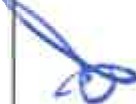 Con motivo de la auditorfa BCS/PROAGUA-SFN 21 y de conformidad con el acta de inicio de auditoria formalizada el 27 de octubre de 2021, se solicit6 a la Secretarfa de Finanzas y Administraci6n del Gobierno del Estado de Baja California Sur, la informaci6n y documentaci6n relacionada con las recursos federales transferidos al Estado de Baja California Sur, a traves del Convenio Marco de Coordinaci6n y del Anexo de Ejecuci6n PROAGUA 03- 01/20; correspondiente al "Programa Agua Potable, Alcantarillado y Saneamiento", del ejercicio presupuestal 2020; presentando los anexos de ejecuci6n y sus modificaciones debidamente formalizados, en donde se indican los importes convenidos; conforme a lo siguiente:Anexo de Ejecuci6n		Fecha		Monto Anexo de Ejecuci6n PROAGUA 03-01/20	27/rna rzo/2020	$84'163,043.87Primer Modificatorio al Anexo de Ejecuci6n31/rnarzo/2020	$82'451,939 .90PROAGUA 03-01/20Segundo Modificatorio al Anexo de Ejecuci6n21/julio/2020	$83'190,724.21CorrectivaLa Secretarfa de Finanzas y Administraci6n del Gobierno del Estado de Baja California Sur, debera presentar la documentaci6n e informaci6n   tecnica    y   financiera,    referente    a    la    aplicaci6n,comprobaci6n, registro y destine de los recurses faltante de entregardentro del proceso de los trabajos de auditorfa y documentara a la Contralorfa General de Baja California Sur copia certificada de las documentos que validen o acrediten las acciones realizadas al respecto.En caso de que la Secretarfa de Finanzas y Administraci6n del Gobierno del Estado de Baja California Sur, no desvirtue totalmente las conductas detectadas coma irregulares dentro del plaza de 45 dfas habiles, conforme al artfculo 311, fracci6n VI, del Reglamento de la Ley Federal de Presupuesto y Responsabilidad Hacendaria, la Contralorfa General de Baja California Sur, con base en las clausulas SEXTA,   FRACCION   VI   y   DECIMA   CUARTA   del  Acuerdo   deCoordinaci6n   en   Materia   de   Control   lnterno,   Fiscalizaci6n,Prevenci6n, Detecci6n, Disuasi6n de Hechos de Corrupci6n y Mejora..	PROAGUA 03-01/20Tercer Modificatorio al Anexo de Ejecuci6n PROAGUA 03-01/20-- -04/septiernbre/2020	$80'460,395. 95de la Gesti6n Gubernamental que celebran la Secretarfa de la Funci6n Publica y el Ejecutivo del Estado Libre y Soberano de Baja California Sur; instrumentara las procedimientos de conformidad aCuarto Modificatorio al Anexo de Ejecuci6nPROAGUA 03-01/20	12/octubre/2020	$68'629,367.71lo	establecido	en	el	artfculo	10	de	la	Ley	General	de 	...	_;1	Responsabilidades Administrat i	, y la Ley de Responsab' ·dades	\ 	L_	---¥-	+r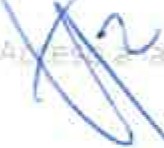 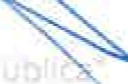 BCSnosUNE	CONTRALOR[A GENERAL DE BAJA CALIFORNIA SURBaja California  Sur	DIRECC16N DE CONTROL DE OBRASDEPARTAMENTO DE SUPERVISl6N Y FISCALIZAC16NAuditoria Numero: Observaci6n Numero: Manto fiscalizable: Manto fiscalizado:BCS/PROAGUA-SFA/21 01$68'629,367.71$38'446,024.02COHTRAl.ORJA GEJIERAL' -Manto de  la  irregularidad:	Sin CuantificarCl DULA DE OBSERVACIONESFECHA: 10 de diciembre de 2021O B S E R V A C 1 6 N	R E C O M E N D A C I O N E SDe lo anterior; la Secretarfa de Hacienda y Credito Publico, a traves de la Tesorerfa de la Federaci6n ministr6 a la Secretarfa de Finanzas y Administraci6n del Gobierno del Estado de Baja California Sur, el monto correspondiente al recurso Federal por apartado de acuerdo a  lo establecido y formalizado en el cuarto y ultimo modificatorio de fecha 12 de octubre de 2020, por un importe de $32'356,552.95; de acuerdo a lo siguiente: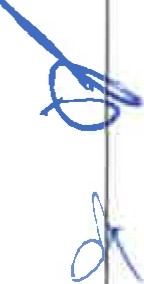 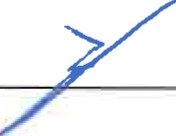 PROAGUA	Fuentes de FinanciamientoAdministrativas del Estado y Municipios de Baja California  Sur. En caso de que la instancia administradora atienda los requerimientos solicitados que den lugar a la solventaci6n de lo observado, quedara sin efecto el procedimiento  referido.PreventivaLa Secretarfa de Finanzas y Administraci6n del Gobierno del Estado de Baja California Sur, debera  notificar a la Contralorfa  General deSubprograma ''ApartadoFederal	I	EstatalI	Municipal	IOtrosTotalBaja California Sur, las acciones o actividades que implementara y/ollevara a la practica, para evitar la recurrencia de esta observaci6n,Urbano·1 $12'297,503.23$700,000.00  I $10'682,778.59$5'442.090.26   I$29'122,372.08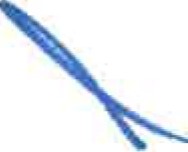 presentando  ademas  la  evidencia  documental  que  acredite  dichas(APAUR)	I	!Apartado	IRural	$8'989,087.41	$3'132.570.94  I $1'543265.67	$767,075.00(APARURAL)Proyecto para el DesarrolloIntegral de	IOrganismosI $14'431,999.02acciones.Operadores de Agua y Saneamiento (PRODI)Apartado	I$6'019,694.32	$1'406,517.47	$7716,507 .60	$0.00	$15'142,719.39IAgua Limpia	$473,097.00 (AAL)$850,382.66	$0.00	$0.00	$1'323,479.66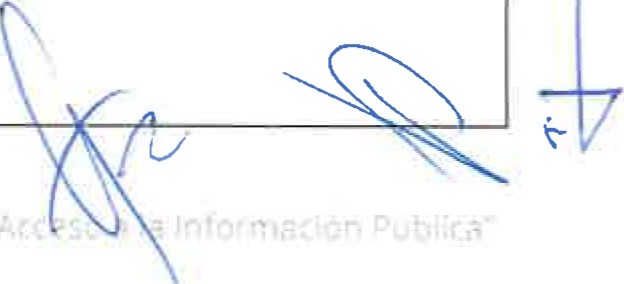 Baja California SurDIRECCl6N DE CONTROL DE OBRASMonto fiscalizable:$68'629,367.71CONTRAl.ORJA'..BCSnosUNE	CONTRALORrA GENERAL DE BAJA CALIFORNIA SURDEPARTAMENTO DE SUPERVIS16N Y FISCALIZACl6NAuditoria Numero:Observaci6n  Numero:Monto fiscalizado:BCS/PROAGUA-SFA/2101$38'446,024.02GDEIAL....Monto de la irregularidad:	Sin CuantificarCl DULA DE OBSERVACIONESFECHA: 10 de diciembre de 2021O B S E R V A C l 6 N	R E C O M E N D A C I O N E S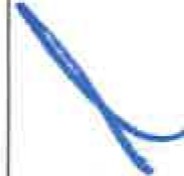 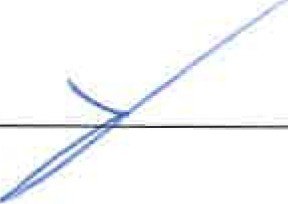 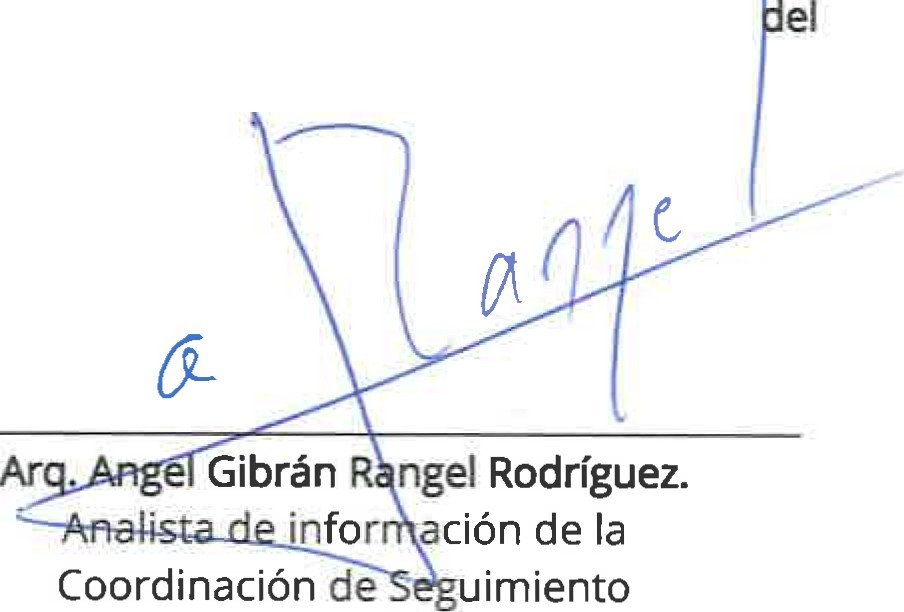 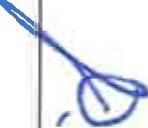 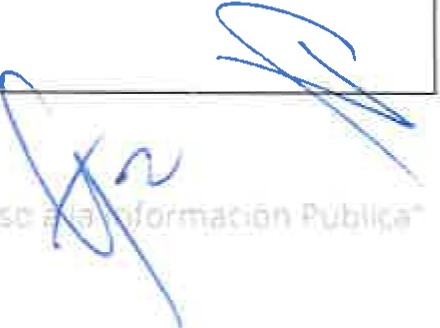 -  :J,, Baja California SurDIRECCION DE CONTROL DE OBRASManto fiscalizable:$68'629,367.71CONTllAl.OIUA' .BCSnosUNE	CONTRALOR[A GENERAL DE BAJA CALIFORNIA SURDEPARTAMENTO DE SUPERVISION Y FISCALIZACIONAuditor fa  Numero:Observaci6n Numero:Manto fiscalizado:BCS/PROAGUA-SFA/ 2101$38'446,024.02GIEMRALMonto de la irregularidad:	Sin CuantificarClDULA DE OBSERVACIONESFECHA: 1O de diciembre de 2021O B S E R V A C l 6 N	R E C O M E N D A C I O N E S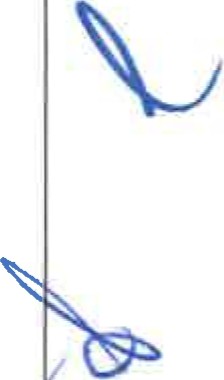 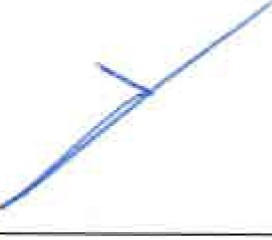 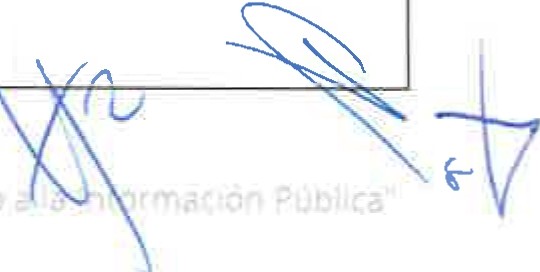 - · .,. ·o -,, Baja California SurDIRECC16N DE CONTROL DE OBRASManto fiscalizable:$68'629,367 .71c	ICOHTIIAl.ORJABCSnosUNE	CONTRALOR(A GENERAL DE BAJA CALIFORNIA SURDEPARTAMENTO DE SUPERVIS16N Y FISCALIZAC16NAuditoria Numero:Observaci6n Numero:Manto fiscalizado:BCS/PRaAGUA-SFA/2101$38'446,024.02GOERALL·    t   .-Manto de la  irregularidad:	Sin CuantificarClDULA DE OBSERVACIONESFECHA: 10 de diciembre de 2021O B S E R V A C l 6 N	R E C O M E N D A C I O N E S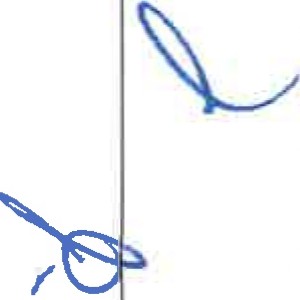 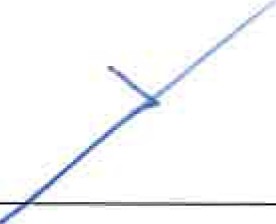 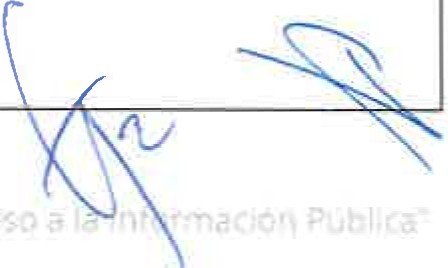 r	Baja C,,li'ornla SurDIRECCl6N DE CONTROL DE OBRASMonto frscalizable:$68'629,367 .71c	IOONTIIAl.ORIABCSnosUNE	CONTRALORrA GENERAL DE BAJA CALIFORNIA SURDEPARTAMENTO DE SUPERVISl6N Y FISCALIZACl6NAuditoria Numero:Observac i6n Numero:Monto fiscalizado:BCS/PROAGUA-SFA/ 2101	LI   '$38'446,024.02Monto de la irregularidad:	Sin Cuantifr carCl DULA DE OBSERVACIONESFECHA: 10 de diciembre de 2021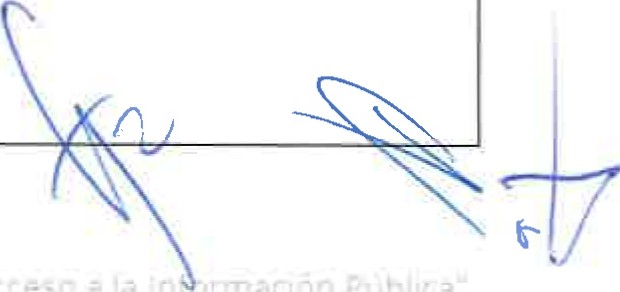 O B S E R V A C l 6 N	R E C O M E N D A C I O N E S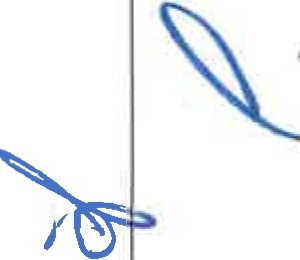 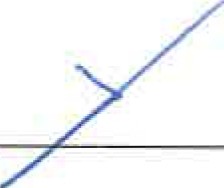 ,,_ Baja California SurDIRECCION DE CONTROL DE OBRASManto fiscalizable:$68'629,367.71CO	.ORJA'BCSnosUNE	CONTRALORIA GENERAL DE BAJA CALIFORNIA SURAuditoria Numero:Observaci6n Numero:BCS/PROAGUA-SFA/2101GD	LDEPARTAMENTO DE SUPERVISION Y FISCALIZACIONManto fiscalizado :w$38'446,024.02Manto de la irregularidad:	Sin CuantificarCEDULA DE OBSERVACIONESFECHA: 10 de diciembre de 2021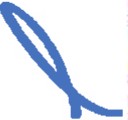 O B S E R V A C l 6 N	R E C O M E N D A C I O N E S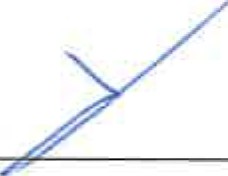 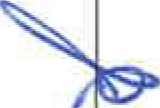 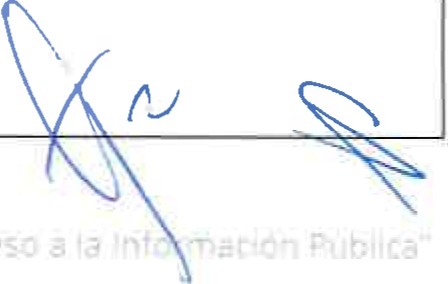 BCSnosUNE	CONTRALORfA GENERAL DE BAJA CALIFORNIA SURBaja California  Sur	DIRECCl6N DE CONTROL DE OBRAS'	DEPARTAMENTO DE SUPERVISl6N Y FISCALIZAC16NAuditoria Numero: Observaci6n Numero: Monto fiscalizable: Monto fiscalizado:BCS/PROAGUA -SFA/21 01$68'629,367.71$38'446,024.02CONTl!Al.ORJAGDERAL"   '	.Monto de la irregularidad:	Sin CuantificarCl DULA DE OBSERVACIONESFECHA: 10 de diciembre de 2021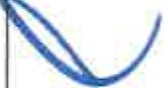 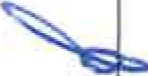 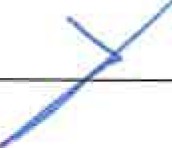 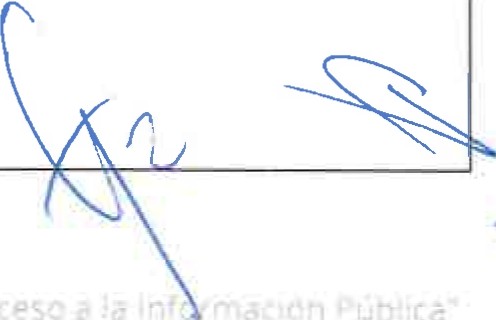 O B S E R V A C l 6 N	R E C O M E N D A C I O N E S' .fl   BCSnosUNE,, Baja California SurCONTRALORIA GENERAL DE BAJA CALIFORNIA SUR DIRECCION DE CONTROL DE OBRAS DEPARTAMENTO DE SUPERVISION Y FISCALIZACIONHoja Num.: Auditoria Numero:Observaci6n Numero: Monto fiscalizable: Monto fiscalizado:Monto de la irregularidad:9 de 17 BCS/PROAGUA-SFA/21 01$68'629,367.71$38'446,024 .02Sin CuantificarCOHTRALORlll.GDEllAL""'O B S E R V A C l 6 NCEDULA DE OBSERVACIONESFECHA: 10 de diciembre de 2021R E C O M E N D A C I O N E SVl.2. Publicaci6n de los informes trimestrales en su respectivo 6rgano local de difusi6n o en su pagina electr6nica o medios locales de difusi6n, considerando los plazos establecidos en la normativa, incluir la evidencia documental de la publicaci6n.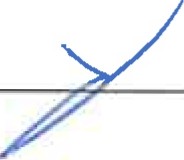 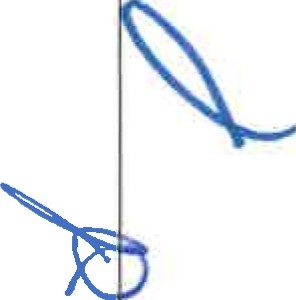 Se hace la precision que con fecha 29 de noviembre de 2021 la Coordinaci6n de Seguimiento de Auditorfas, solicit6 a la Direcci6n de Contabilidad de la Secretarfa de Finanzas y Administraci6n del Gobierno del Estado de Baja California Sur, remiti6 el oficio numero SFyA-SSF-CSA- 0192/2021, a traves del cual solicita la informaci6n y/o documentaci6n, de los requerimientos faltantes, sin tener respuesta a dicha solicitud.Con fecha 07 de diciembre de 2021, se recibi6 el oficio numero SFyA-SSF­ CSA-0242/2021, a traves del cual remiti6 parte de la documentaci6n faltante solicitada en especffico a los recursos estatales convenidos; y que de acuerdo a la revisado de la comprobaci6n se detect6 un faltante de  documentaci6n por presentar la cual se relaciona a continuaci6n:Contratos de  apertura  de  las cuentas  bancarias  para  la recepci6n, manejo y administraci6n de los recursos y rendimientos financieros generados, en el que se muestren los nombres y las firmas de los servidores publicos facultados para firmar cheques, autorizar transferencias y, en su caso, los documentos que se hayan tramitado ante el banco para cambios de firmas, por parte del Estado y de las dependencias  ejecutoras.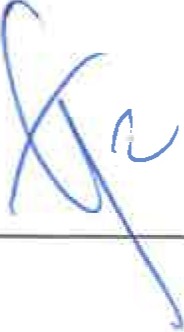 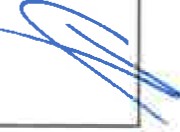 Y Baja California SurDIRECCl6N DE CONTROL DE OBRASHoja Num.:Monto fiscalizable :-de 17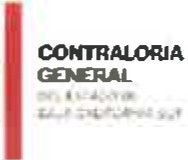 $68'629,367 .71BCSnosUNE CONTRALORIA GENERAL DE BAJA CALIFORNIA SURDEPARTAMENTO DE SUPERVISl 6N Y FISCALIZACl 6NAuditoria Numero:Observaci6n Numero:Monto fiscalizado:BCS/PROAGUA-SFA/2101$38'446,024.02Monto de la irregularidad:	Sin CuantificarO B S E R V A C l 6 NClDULA DE OBSERVACIONESFECHA: 10 de diciembre de 2021R E C O M E N D A C I O N E SConciliaciones   bancarias   en   la   recepci6n,  administraci6n,   manejo, ejercicio y aplicaci6n de las recursos.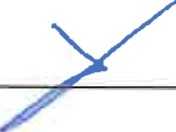 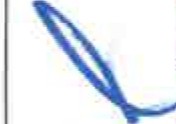 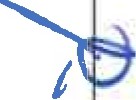 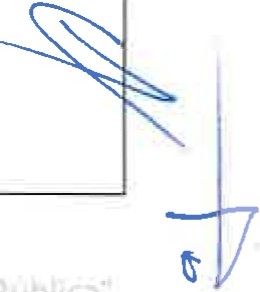 Estados de cuenta	bancarios en formato .pdf, .xml, Apartado Agua Limpia.- mes de Abril, mayo, junio, julio, agosto, septiembre, octubre y noviembre de 2021 y/o a la fecha del ultimo mes registrado del 2021., Apartado APAUR.- Abril, mayo, junio, julio, agosto, septiembre, octubre y noviembre de 2021 y/o a la fecha del ultimo mes registrado del 2021., Apartado APARURAL.- Abril, mayo, junio, julio, agosto, septiembre, octubre y noviembre de 2021 y/o a la fecha del ultimo mes registrado del 2021., Apartado PRODI.- mes de Febrero, Abril, mayo, junio, julio, agosto, septiembre, octubre y noviembre de 2021 y/o a la fecha del ultimo mes registrado del 2021., Apartado APTAR.- Abril, mayo, junio, julio, agosto, septiembre, octubre y noviembre de 2021 y/o a la fecha del ultimo mes registrado del 2021.Comprobantes fiscales de ingresos expedidos par la Secretaria de Finanzas del Gobierno del Estado o su equivalente, asf coma de las ejecutores  de  las  recursos,  que  correspondan  a  las  aportacionesestatales y/o municipales.Cierres   bancarios   de   las   cuentas   bancarias   aperturadas   en   su	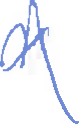 momenta para la recepci6n, manejo y administraci6n de las recursos yrendimientos financieros generados.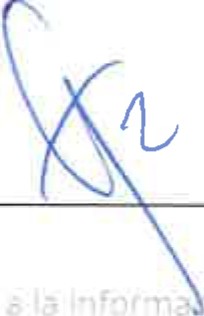 ··- • ·J·. Baja California SurDIRECCl6N DE CONTROL DE OBRASHoja Num.:Monto fiscalizable:de 17$68'629,367.71COHTRAl.ORIA.. 'BCSnosUNE CONTRALOR[A GENERAL DE BAJA CALIFORNIA SURDEPARTAMENTO DE SUPERVISl6N Y FISCALIZAC16NAuditorfa Numero:Observaci6n Numero:Monto fiscalizado:BCS/PROAGUA -SFN2101$38'446,024 .02GDERl\lMonto de la  irregularidad:	Sin CuantificarO B S E R V A C 1 6 NCEDULA DE OBSERVACIONESFECHA: 10 de diciembre de 2021R E C O M E N D A C I O N E S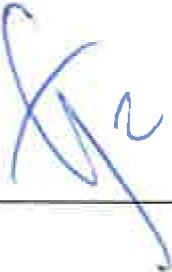 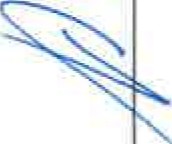 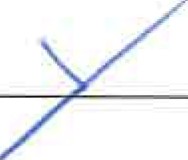 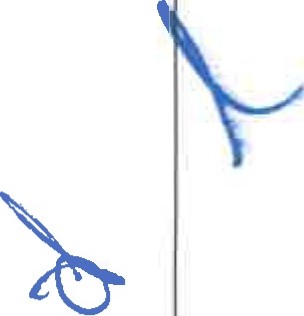 ..'·   BCSnosUNE	CONTRALORfA GENERAL DE BAJA CALIFORNIA SUR" • -- :J•   Baja California Sur	DIRECCl6N DE CONTROL DE OBRASDEPARTAMENTO  DE SUPERVISl6N Y FISCALIZACl6NHoja Num.: Auditorfa Numero:Observaci6n Numero: Monto fiscalizable: Monto fiscalizado:de 17 BCS/PROAGUA-SFA/21 01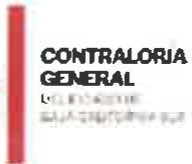 $68'629.367 .71$38'446,024.02Monto de  la irregularidad:	Sin CuantificarO B S E R V A C l 6 NCl DULA DE OBSERVACIONESFECHA: 10 de diciembre de 2021R E C O M E N D A C I O N E SEs importante mencionar que de las entregas parciales realizadas a traves de los oficios numeros SFyA-SF-CSA-011212021 de fecha 27 de octubre de 2021, SFyA-SSF-CSA-0146/2021, de fecha 11 de noviembre de 2021 y el oficio numero SFyA-SSF-CSA-024212021, de fecha 07 de diciembre de 2021; la documentaci6n no fue entregada de manera original, tampoco certificada; conforme a lo solicitado en los requerimientos de informaci6n adjuntos a la Orden de Auditoria.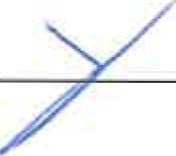 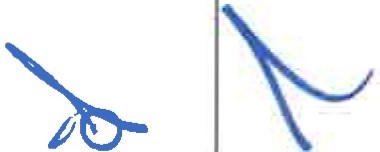 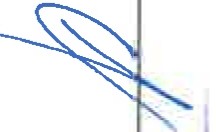 En ese contexto, se concluye que el ente auditado no proporcion6 la informaci6n y documentaci6n solicitada, incumpliendo lo establecido en el artfculo 13, apartado B, Fracci6n 1, parrafo primero y segundo de la Constituci6n Polftica del Estado de Baja California Sur, y los artfculos 54 y 83 de la Ley referida, que a la letra dicen:Constituci6n Polftica del Estado de Baja California Sur,Artfcu/o 73. Apartado 8.- Toda persona tiene derecho de acceder a la informaci6n publica, asf coma al acceso, rectificaci6n, cance/aci6n u oposici6n y protecci6n de sus datos persona/es, el cual sera garantizado par el Estado en /os terminos de la Const1tuci6n General de la Republica, esta Constituci6n y la fey respectiva. Para proteger el derecho fundamental de acceso a la informaci6n, se establecen las siguientes criterios, principios y bases:Fracci6n 7, parrafo primero y segundo.-Toda la informaci6n en posesi6n de cualquier autoridad, entidad, 6rgano y organismo de las Poderes Ejecutivo, Legislativo y judicial, Municipios, 6rganos aut6nomos,  partidos  polfticos,   fideicomisos  y  fondos  publicos,  asf  como  de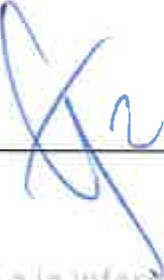 ...BCSnosUNE-, :, c ·-- "' Baja California SurCONTRALORfA GENERAL DE BAJA CALIFORNIA SUR DIRECCION DE CONTROL DE OBRAS DEPARTAMENTO DE SUPERVISION Y FISCALIZACIONHoja Num.: Auditorfa Numero:Observaci6n Numero: Manto fiscalizable: Manto fiscalizado :de 17 BCS/PROAGUA-SFA/21 01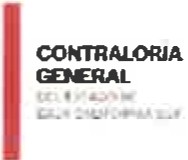 $68'629,367.71$38'446,024.02Manto de la irregularidad:	Sin CuantificarO B S E R V A C l 6 NCl DULA DE OBSERVACIONESFECHA: 10 de diciembre de 2021R E C O M E N D A C I O N E Scualquier persona ffsica, moral o sindicato que reciba y ejerza recursos publicos o realice actos de autoridad en el ambito estataly municipal, es publica y solo podra ser reservada temporalmente por razones de interes ptJblico y seguridad publica en Jos terminos que fijen las /eyes. En la interpretacion y aplicacion de este derecho deberaprevalecer elprincipio de maxima publicidad.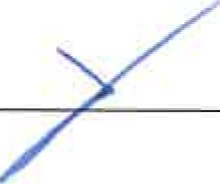 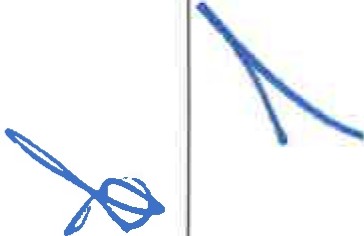 Los Sujetos Obligados deberan documentar todo acto que derive de/ ejercicio de sus facultades, competencias o funciones, la fey determinara los supuestos especfficos bajo los cuales procedera la declaracion de inexistencia de la informacion.Ley Federal de Presupuesto y Responsabilidad HacendariaArtfcu/o 54.- Una vez concluida la vigencia de un Presupuesto de Egresos solo procedera hacer pagos, con base en el por los conceptos efectivamente devengados en el afio que corresponda, siempre que se hubieren contabilizado deb1da y oportunamente las operaciones correspondientes, hayan estado contempladas en el Presupuesto de Egresos, y se hubiere presentado el informe a que se refiere el artfcu/o anterior, asf como Jos correspondientes al costo financiero de la deuda publica.Las erogaciones previstas en el Presupuesto de Egresos que no se encuentren devengadas al 31 de diciembre, no podran ejercerse.Los Poderes Legislativo yjudicial, los entes autonomos, las dependencias, as! como las entidades respecto de /os subsidios o transferencias que reciban, que por cualquier motivo al 31 de diciembre conserven recursos, incluyendo los rendimientos obtemdos, deberan reintegrar el importe dispomble a la Tesorerfa de la Federacion dentro de /os 15 dfas naturales siguientes al cierre def ejercicio.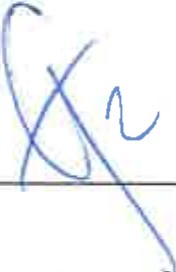 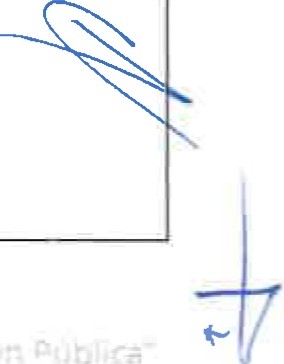 eBCSnosUNE	CONTRALOR[A GENERAL DE BAJA CALIFORNIA SUR-     ' ·· - j·  Baja California  Sur	DIRECC16N DE CONTROL DE OBRASDEPARTAMENTO DE SUPERVISl6N Y FISCALIZACl 6NHoja Num.: Auditoria Numero:Observaci6n Numero: Monto fiscalizable: Monto fiscalizado:de 17 BCS/PROAGUA-SFA/21 01$68'629,367. 71$38'446,024.02Monto de la irregularidad:	Sin CuantificarCEDULA DE OBSERVACIONESFECHA: 10 de diciembre de 2021O B S E R V A C l 6 N	R E C O M E N D A C I O N E S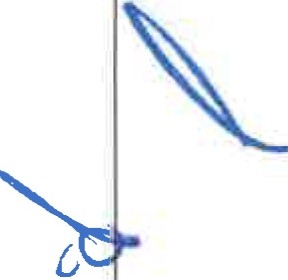 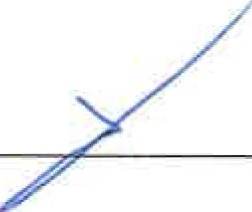 Queda prohibido realizar erogaciones al final def ejercicio con cargo a ahorros economfas def Presupuesto de Egresos que tengan par objeto evitar el reintegro de recursos a que se refiere este artfcu/o.Artfculo 83.- Los recursos que transfieren las dependencias o entidades a traves de las convenios de reasignaci6n para el cumplimiento de objetivos de programas federates, no pierden el caracter federal, par lo que estas comprobaran las gastos en las terminos de las disposiciones aplicables; para ello  se  sujetaran en lo conducente a lo dispuesto en el artfculo anterior, asf coma deberan verificar que enlas convenios se establezca el compromiso de las entidades federativas de entregar las documentos comprobatorios de/ gasto.  La Secretarfa y la Funci6n Publica emitiran los lineamientos que permitan un ejercicio transparente, agil y eficiente de las recursos, en el ambito de sus competencias. La Aud1torfa proporcionara a las areas de fiscalizaci6n de las legislaturas de las entidades federativas las gufas para la fiscalizaci6n y las auditorfas de las recursos federales.(...)Ademas, incumple lo establecido en los artfculos 134, primer parrafo, de la Constituci6n Polftica de las Estados Unidos Mexicanos, y los artfculos 85, y 224 penultimo parrafo del Reglamento de la Ley Federal de Presupuesto Y Responsabilidad Hacendaria, que a letra dicen: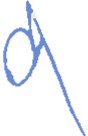 Constituci6n Polftica de los Estados Unidos Mexicanos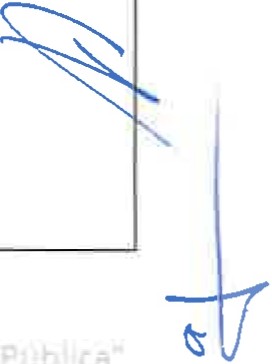 Artfculo 134. Primer parrafo.- Los recursos econ6micos de que dispongan la Federaci6n, las entidades federativas, las Municipios y las demarcaciones territoriales de la Ciudad de Mexico, se administraran con  eficiencia, eficacia, economla, transparencia. y honradez   ara satisfacer las objetivos  a las que esten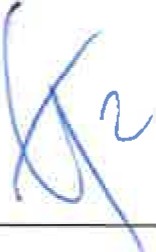 BCSnosUNE	CONTRALOR[A GENERAL DE BAJA CALIFORNIA SUR. c· Baja California Sur	DIRECCl6N DE CONTROL DE OBRASDEPARTAMENTO DE SUPERVIS16N Y FISCALIZACl6NHoja Num.: Auditorfa Numero:Observaci6n Numero: Monto fiscalizable: Monto fiscalizado:15 de 17 BCS/PROAGUA-SFA/21 01$68'629,367.71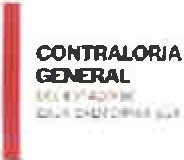 $38'446,024.02Monto de la irregularidad:	Sin CuantificarO B S E R V A C l 6 NCl DULA DE OBSERVACIONESFECHA: 10 de diciembre de 2021R E C O M E N D A C I O N E S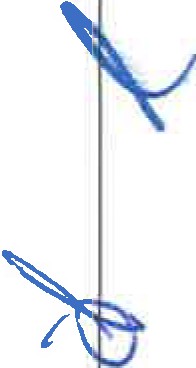 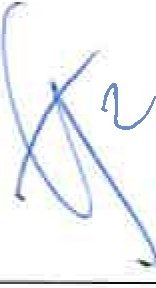 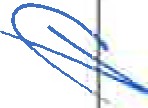 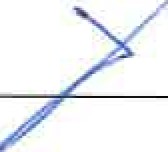 BCSnosUNEGnt -	eap California S..-CONTRALOR(A GENERAL DE BAJA CALIFORNIA SUR DIRECOON DE CONTROL DE OBRASDEPARTAMENTO DE SUPERVISION Y RSCALIZACIONHoja Nl'.Jm.: Auditoria Nl'.Jmero:Observad6n Nl'.Jmero: Monto fiscalizable: Monto fiscalizado:Monto de la irregularidad:16 de 17 BCS/PROAGUA-SFA/21 01$68'629,367.71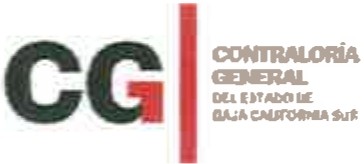 $38'446,024.02Sin CuantificarCEDULA DE OBSERVACIONESFECHA: 1O de didembre de 2021O B S E R V A C IO N	R E C O M E N D A C IO N E SContraloria General de Baja California Sur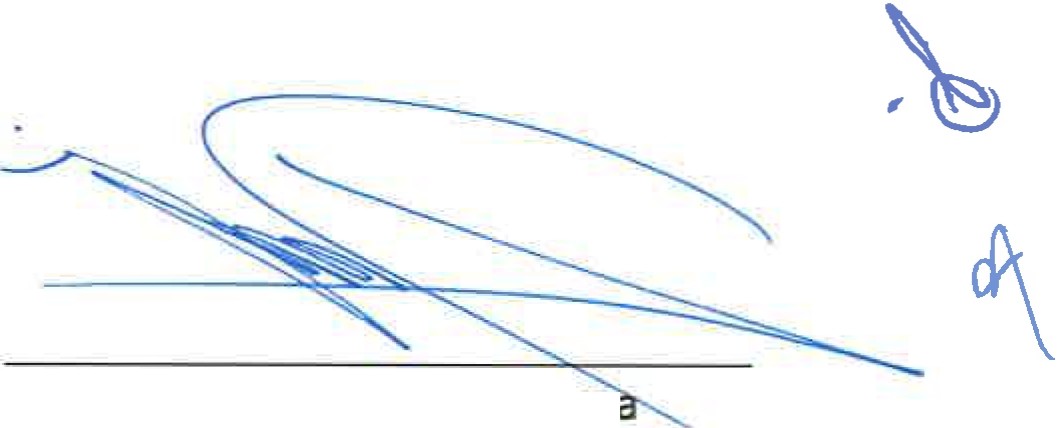 •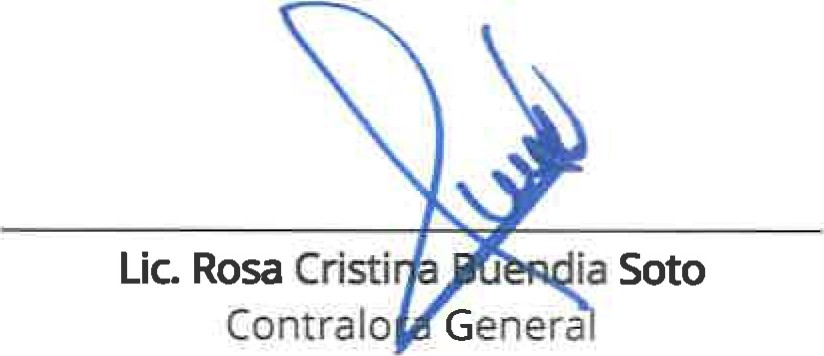 Arq. David Torres Mencfoz Director de Control de Obras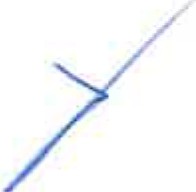 3 f ;ice 6ri VI de a  ey Gerie a1 de rr,rnsoarenc.1a y Acceo;o ilcJ 1•	)IIC a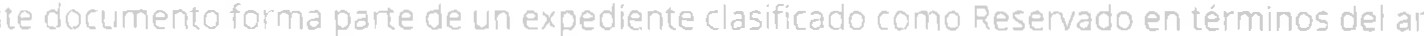 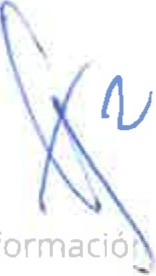 BCSnosUNE_  Baja California SurCONTRALORIA GENERAL DE BAJA CALIFORNIA SUR DIRECCION DE CONTROL DE OBRAS DEPARTAMENTO DE SUPERVISION Y FISCALIZACIONHoja Num.: Auditoria Numero:Observaci6n Numero: Manto fiscalizable : Manto fiscalizado :17 de 17 BCS/PROAGUA-SFN21 01$68'629,367.71$38'446,024.02COHTRAl.ORIAGDEL\lManto de la irregularidad:	Sin CuantificarCl DULA DE OBSERVACIONESFECHA: 10 de diciembre de 2021O B S E R V A C l 6 N	R E C O M E N D A C I O N E S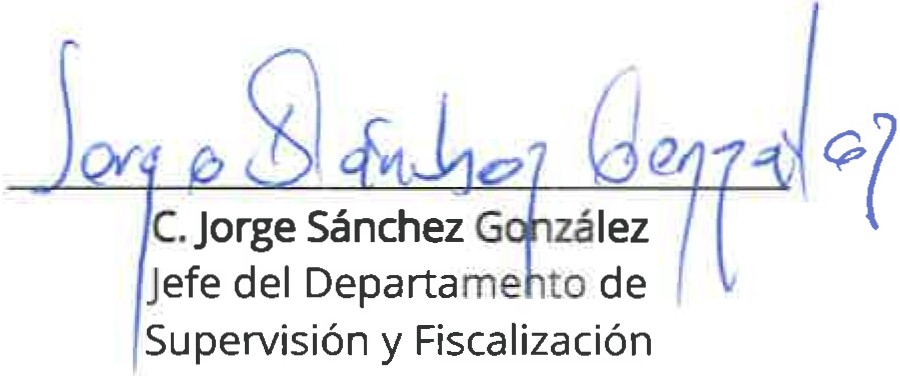 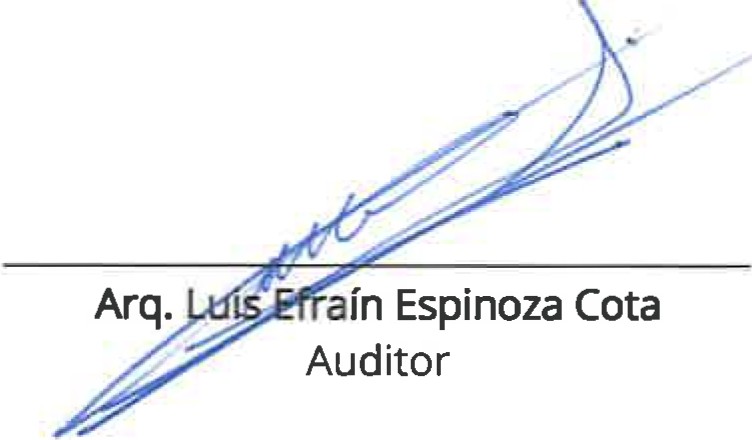 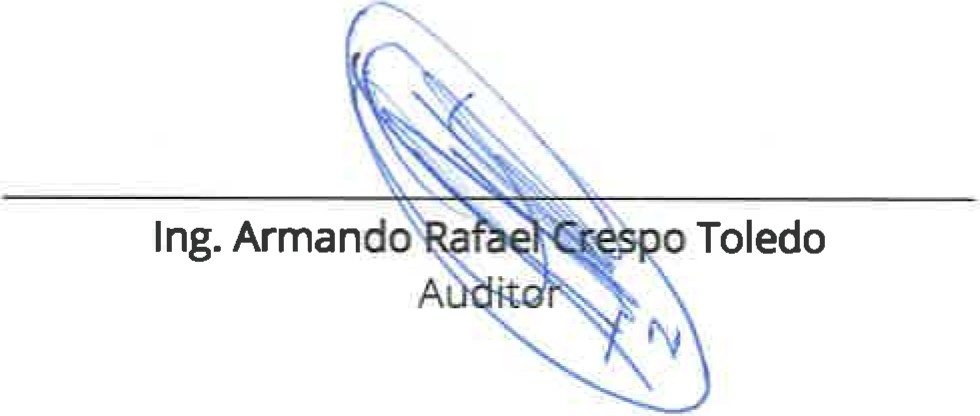 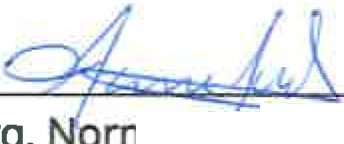 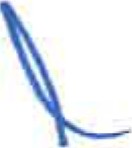 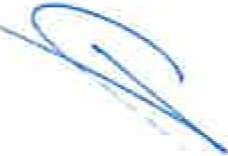 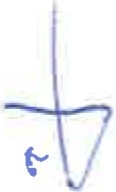 Entidad Federativa: Baja California SurEnte Auditado: Secretarfa  de  Finanzas y Administraci6n  del Gobierno  del  Estado de  Baja California Sur.Programa: Programa de Agua Potable, Drenaje y Tratamiento (PROAGUA)Ejercicio Presupuestal:2020Entidad Federativa: Baja California SurEnte Auditado: Secretarfa de Finanzas y Administraci6n del Gobierno del Estado de Baja California Sur.Programa: Programa de Agua Potable. Drenaje y Tratamiento (PROAGUA)Ejercicio Presupuestal: 2020Entidad Federativa: Baja California SurEnte Auditado: Secretaria de Finanzas y Administraci6n del Gobierno del Estado de Baja California Sur.Programa: Programa de Agua Potable, Drenaje y Tratamiento (PROAGUA)Ejercicio Presupuestal:2020Entidad Federativa: Baja California SurEnte Auditado: Secretarfa de Finanzas y Administraci6n del Gobierno del Estado de Baja California Sur.Programa: Programa de Agua Potable, Drenaje y Tratamiento (PROAGUA)Ejercicio Presupuestal: 2020Entidad Federativa: Baja California SurEnte Auditado: Secretaria de Finanzas y Administraci6n del Gobierno del Estado de Baja California Sur.Programa: Programa de Agua Potable, Drenaje y Tratamiento (PROAGUA)Ejercicio Presupuestal: 2020Entidad Federativa: Baja California SurEnte Auditado: Secretarfa de Finanzas y Administraci6n del Gobierno del Estado de Baja California Sur.Programa: Programa de Agua Potable, Drenaje y Tratamiento (PROAGUA)Ejercicio Presupuestal: 2020Entidad Federativa: Baja California SurEnte Auditado: Secretarfa de Finanzas y Administraci6n del Gobierno del Estado de Baja California Sur.Programa: Programa de Agua Potable, Drenaje y Tratamiento (PROAGUA)Ejercicio Presupuestal: 2020Entidad Federativa: Baja Ca lifornia SurEnte Auditado: Secretarla de Finanzas y Administraci6n del Gobierno del Estado de Baja California Sur.Programa: Programa de Agua Potable, Drenaje y Tratamiento (PROAGUA)Ejercicio Presupuestal:2020revisado.IV.6 Balanza de comprobaci6n acumulada a detalle hasta el ultimo nivel de manera impresa debidamente validada por el area que genera la informaci6n y en archivo electr6nico en formato Excel, por el periodo del1 de enero al 31 de diciembre de 2020 y al 31 de marzo 2021.Destine de les recurses.Reporte analftico de recursos ejercidos por capftulo, concepto del gasto y unidad administrativa, por el ejercicio fiscal 2020, firmados (impresos y en medio magnetico, en formato de Excel).En el caso de haber realizado reintegros se requiere:Oficio donde se indica que se realiz6 el reintegro.Lfnea de captura de TESOFE.Transferencia electr6nica.Estado de cuenta bancario del mes de donde sali6 el pago para el reintegro.V.3 Requisitar el Anexo 5, en terminos de los gastos de operaci6n del PROAGUAy por cada uno de sus apartados .VI. Transparencia.Vl.1. lnformes trimestrales reportados en el Portal Aplicativo de Secretarfa de Hacienda (PASH), incluir la evidencia documental del envfo. (Presentar link de descarga) .I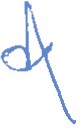 EntidadFederativa: Baja California SurEnte Auditado: Secretarfa de Finanzas y Administraci6n del Gobierno del Estado de Baja California Sur.Programa: Programa de Agua Potable, Drenaje y Tratamiento (PROAGUA)Programa: Programa de Agua Potable, Drenaje y Tratamiento (PROAGUA)Ejercicio Presupuestal: 2020Entidad Federativa: Baja California SurEnt.e Auditado: Secretarfa de Rnanzas y Administraci6n del Gobierno del Estado de Baja California Sur.Programa: Programa de Agua Potable, Drenaje y Tratamiento (PROAGUA)Ejerdcio Presupuestal: 2020Entidad Federativa: Baja California SurEnte Auditado: Secretarfa de Finanzas y Administraci6n  del Gobierno del Estado de Baja California Sur.Programa: Programa de Agua Potable, Drenaje y Tratamiento (PROAGUA)Ejercicio Presupuestal: 2020